Verslag 13 april 2018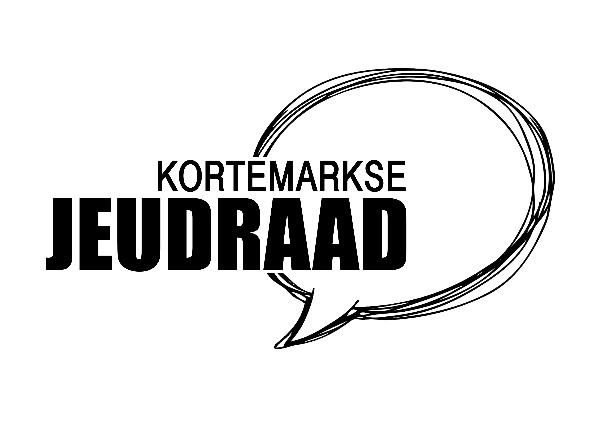 Goedkeuring vorig verslag-Opmerkingen: in het verslag van het weekend ontbraken er nog enkele zaken. Onder andere de vraag van jeugdhuis de Meeuwe voor warm water.
Het verslag wordt toch goedgekeurd en zaken die vergeten werden, worden vandaag terug besproken.Agenda Kortemarkse Jeugdraad-Overlopen  data:- 19 april: Triple lokaal Frederic en Merlijn gaan hier naartoe, Dylan misschien- 12 mei: BBQ aan de Krekemeersen met voorstelling van de vlag (dag voor putten vol pit)- 13 mei: putten vol pit- 26 mei: speeldorp in Handzame- 31 mei: deadline aanvullende nota omgevingsanalyse- 4 oktober: debat jeugdraad- 14 oktober verkiezingenAgendapunten:Jeugdraadweekend: 
Op het jeugdraadweekend werd er € 1588.15 uitgegeven. 
Alle gemaakte kosten vanuit de jeugdraadkas betalen zou niet fair zijn daarom volgend voorstel. Afhankelijk van wanneer tot wanneer je mee was  op het weekend dient volgend bedrag betaald te worden: € 30,50,60). Dit voorstel wordt goedgekeurd door alle aanwezigen.is goedgekeurd. € 30 Merlijn€ 50: Stijn, Manou en Matthijs€ 60 Elien, Dylan, Simon, Frederic, Michiel, Sander, Miel en Cédric
De betaling dient te gebeuren via overschrijving op volgend rekeningnummer BE30 4746 1556 9111 tegen volgend weekend. Uitstap LeuvenAlle facturen werden ondertussen betaald, deze dag heeft 518,40 euro gekost aan de jeugdraadTruienEr moet nog door enkele personen betaald worden voor de trui (15 euro)
De namen die Elien nog staan heeft: Hannes, Sander, Manou, Stijn, Brecht, Jaron (Indien je toch al betaald hebt, neem je best contact op met Elien.Dit kan via overschrijving op BE30 4746 1556 9111Bal carnaval:Via de nood en preventieambtenaar ontving Frederic klachten over het geluidsniveau op de fuif. Er werd te lang en te luid muziek gespeeld, tegenover wat er voordien goedgekeurd werdDit terwijl de jeugdraad hierin een voorbeeldfunctie dient te vervullen. Ook de scouts heeft zich met de Kegelfuif niet aan vooraf opgelegde geluidslimieten uren gehouden.Bij beide aanvragen was er de vraag om tot 4u te mogen fuiven. Bij beide fuiven werd er maar tot 3u een toelating gegeven. Dit in tegenstelling tot wat er voorgesteld en goedgekeurd werd enkele maanden terug toen de jeugdraad een advies gaf omtrent het sluitingsuur en andere fuifmaatregelen.Daarom zal de jeugdraad nog een schriftelijke vraag stellen aan het college van burgemeester en schepenen hieromtrent.Daarnaast komt er ook de vraag, hoe het zit met het nieuwe fuifreglement. Hiervoor wacht de gemeente momenteel nog op info van de politiezone. Omdat zij op zonaal niveau een reglement aan het opmaken zouden zijn.Afhankelijke van bovenstaande zaken, worden er in de toekomst verdere acties ondernomen.Putten vol pit:Op putten vol pit organiseert de jeugdraad terug de Bar (en krijgt hiervan dan ook de winst) De bar zelf zal gebruikt worden van Chiro Zarren.De bestelling van drank, koelcel en frigo’s regelt Frederic (leveren op zaterdag).Indien er een tent voor de bar nodig is, komt die van Scouts kortemark of een Chiro.Een grote tent waar de bezoekers kunnen onder zitten zal door de gemeente voorzien worden.De opzet van de bar en de tent gebeurt op zaterdag 12 mei.Uitzetten van glazen, stoelen en tafels, … op zondag 13 mei vanaf 9u30.Beide chiro’s en de scouts werden aangesproken om desserts of iets dergelijks te voorzien in de namiddag. Chiro Handzame vroeg of ze sangria mochten doen, maar wegens de concurrentie met de jeugdraad bar werd dit uitgesloten. Ze zullen nu watermeloen en ijs voorzien (verantwoordelijke hiervoor is Miel). Van de scouts: …Speeldorp:De affiche en het facebookevenement voor het speeldorp zijn gemaakt, gelieve hiervoor dus allemaal voldoende promo te maken. Activiteiten:fietsenrace (fietsen jeugddienst)Gekke kapsels: Sander en Stijn zijn hiervoor verantwoordelijk ook op de dag zelf, producten kunnen via Simon Nowé geregeld worden.Grime: verantwoordelijke is Michiel Denys, indien hij geen vrijwilligers kan vinden om deze stand te bemannen, zoekt hij een firma hiervoor.Jeugdbrandweer: we kunnen niks gebruiken van de jeugdbrandweer, communicatie met de zone verloopt moeilijk.Ponyhoeve: er komen 3 pony’s + begeleiding (€ 260)Catering: stuks braadworsten via Stijn200 stuks pistolets ajuinen en saus (Sander)Wafels, bloemsuiker, chocoladesaus, bruine suiker, servieten, wafelijzer (Mathijs)Drank: Frederic (zelfde als op het debat)Bij slecht weer organiseren we alles binnen, OC gildezaal en sportzaal + OC Hansam zijn gereserveerd.Affiches en flyers worden nog verder digitaal verspreidt/ aangemaakt via Elien. Druk via de jeugddienst.Iedereen vraagt in de eigen vereniging al eens rond of ze kunnen komen helpen. Concrete shifts volgen nog. Dylan schrijft een puntje voor de pers en stuurt door naar Merlijn, die dit aan de communicatiedienst bezorgt. Dylan nodigt de pers ook de dag zelf uit.DebatLIVESTREAM: zowel in de foyer als online (verantwoordelijken Merlijn en Bart) We vragen geen inkom, uitgaven worden wel gecompenseerd via de drankverkoop.De namen van de politiekers die komen zijn bekend.De avond zelf= 19u15 start, 21u50 einde debat en nog tijd voor vragen, daarna tussen pot en pint mogelijkheid tot gesprek tussen de aanwezigen.Skatepark: De aanbesteding aan de firma is gebeurt, een concrete timing van de werken is er nog niet. Maar de opleveringsdatum is wel is maandag 18 juni. De opening volgt waarschijnlijk op zaterdag 23 juni.Jeugdhuis de Meeuwe:Wat is de concrete stand van zaken?
Vanuit de aanwezige jeugdraadsleden wordt aangegeven dat er nog altijd een drugscultuur heerst rond het jeugdhuis. Het probleem is dus nog niet opgelost, de gemaakte afspraken omtrent binnen roken en dergelijke worden wel toegepast. Om andere afspraken en de wetgeving te handhaven, zullen er bij de politie controles gevraagd worden. Indien er vaststellingen gedaan worden kan het jeugdhuis tijdelijk of definitief gesloten worden door het gemeentebestuur.In navolging van dit punt, komt ook naar boven dat er rond de Chiro in handzame mogelijks problemen zijn. Dit staat natuurlijk in verbinding met wat er in het jeugdhuis gebeurt.
In het begin van het jaar waren er ook problemen, maar er zijn duidelijke grenzen gesteld. Tot nu toe blijkt dit niet voldoende en de Chiro vraagt hierrond verder hulp bij nationaal. 
Merlijn geeft aan dat er jeugdverenigingen zijn die een soort van drugscontract hebben, voor leiders en eventueel ook aspi’s, jins, …  Zowel bij zijn eigen KSA waar hij oud-leider is bestaat dit als bij de scouts in kortemark. Deze voorbeelden worden opgevraagd en aan de Chiro en andere jeugdverenigingen bezorgt.VariaOntbijt: er zijn al heel wat inschrijvingen van de verschillende jeugdverenigingen en jeugdhuizen. Gelieve zo snel mogelijk de definitieve aantallen door te geven, zodat alles kan besteld worden. Manou is hiervoor de contactpersoon. 
Ontbijt jeugdverenigingen: inschrijven tegen 15 april, 29 april is het ontbijt
Het ontbijt is gratis, en de onafhankelijken regelen alles. € 7,5/p.p. Manou organiseert samen met de onafhankelijken.En Rik komt ookMerlijn haalt nog eens aan dat jeugdraad nog een nota dient te schrijven omtrent de omgevingsanalyse tegen ten laatste eind mei. Het is een kans voor de jeugdverenigingen om zo hun eisen/voorstellen voor de komende beleidsperiode aan alle partijen te presenteren.Multifunctioneel sportterrein: Sander haalt nog eens aan dat hij dit een meerwaarde zou vinden in Handzame en wil hieromtrent een nota schrijven.Merlijn haalt aan, dat dit een goed voorbeeld is van wat er in de aanvullende nota van de omgevingsanalyse kan staan. Het is in functie van jeugd, maar gaat ook breder (sport, beweging, …) en is niet meer realiseerbaar in de huidige legislatuur aangezien hiervoor geen budget voorzien is. Daarom is het belangrijk dat de werkgroep debat/dagelijks bestuur samenkomt en de voorbereiding hiervoor maakt. Zodat dit op de volgende jeugdraad kan besproken worden.Stijn (penningmeester): als goede huisvader haalt Stijn aan, dat de jeugdraad tot nu toe vooral zaken organiseert die geld kosten (truien, weekend, uitstap, ontbijt, fuif, speeldorp). Het is belangrijk dat er naast deze uitgaven ook inkomsten zijn. Dit wordt door de groep en de voorzitter genuanceerd, een groot deel van deze uitgaven blijken na deelnamegeld of inkomsten eerder naar break even te gaan of blijken kleine uitgaven. Daarnaast is er de jaarlijkse subsidie van de gemeente om deze activiteiten te kunnen organiseren.Cédric Monsy geeft aan dat hij stopt als bestuurslid van de Meeuwe.Vorming EHBO: momenteel ontving Manou nog geen antwoord wanneer dit zou lukken.Containerpark: Dylan schrijft een brief naar de gemeente zodat de drie jeugdhuizen ook een badge ontvangen om naar het recyclagepark te kunnen gaan. Er kwam van Minister Vandeurzen een rondzendbrief omtrent een nieuwe teken campagne “wees niet gek doe de tekencheck”. Frederic stelde deze kort even voor op de jeugdraad. Er kan materiaal en promo besteld/afgehaald worden via de website. http://www.tekenbeten.be/ GebouwenJeugdhuis de Meeuwe: wc verstopt, deur in ordeScouts: niet aanwezig dus geen update mogelijk, wel zal er binnenkort aan de elektriciteit gewerkt worden door infraxJeugdhuis de Zunne: nog altijd natte kelder, schimmel niet opgelost, TL lampen moeten nog aangesloten wordenChiro Handzame: 
brandveiligheid is dit in orde op de bovenverdieping (er is geen nooduitgang)?Er is een verzakking binnen aan de deur van het rechtse lokaal Waarschijnlijk zitten er muizen in de keuken, kan de rattenvanger langs komen? Voedselresten werden verwijdert.Chiro Zarren: de afgevaardigden zijn al weg, er zijn dus geen opmerkingen.Algemene vraag: kan de verantwoordelijke gebouwen eens langs komen op de jeugdraad om alle vragen te beantwoorden? En kan er dan ook nog eens duidelijk gemaakt worden, wat de verenigingen zelf mogen doen en wat niet?AanwezigenChiro ZarrenScouts KortemarkChiro HandzameJH De FauteuilJH De MeeuweJH De Zunne JeugdbrandweerKLJ KortemarkRobin Deseure/Miel DewulfManou Verduyn/Cédric MonsyDylan RommelaereMatthijs VanoverscheldeJaron Vermaercke/VoorzitterOnafhankelijkenJeugddienstSchepenFrederic VanquaethemMichiel DenysSander BoysenStijn VannesteSimon NowéMerlijn LombaertRik WaeyaertVerontschuldigdHannes Willaert, Stef Vermeersch, Elien Mol